1. If  =  =  (x  0), then show that a, b, c and d are in G.P.				(3)2. The seventh term of a G.P. is 8 times the fourth term and 5th term is 48. Find the G.P.		(3)3. If pth, qth and rth terms of an A.P. as well as a G.P. are a, b and c respectively.      Prove that ab-c bc-a ca-b = 1.										(3)4. Find the 4th term from the end of the G.P. ,  ,  , , ….. .					(3)5. If the 4th and 9th terms of a G.P. be 54 and 13122 respectively, find the G.P.			(3)6. The ratio of the sum of n terms of two A.P.ˈs is (7n + 1) : (4n + 27). Find the ratio of their mth  terms.														(3)7. The ratio of the sums of m and n terms of an A.P. is m2 : n2. Show that the ratio of the mth and nth terms is (2m – 1) : (2n – 1).											(3)8. The sums of n terms of three arithmetical progression are S1, S2 and S3 . The first term of each is unity and the common differences are 1, 2 and 3 respectively. Prove that S1 + S3 = 2 S2.		(3)9. Write the general form of G.P. and give an example. 						(1)POST MIDTERM TESTCRT-07POST MIDTERM TESTCRT-07POST MIDTERM TESTCRT-07POST MIDTERM TESTCRT-07NAME :CLASS: XI - NEWTONSUBJECT: MATHSDATE:  25.10.19CH: – 9 – Sequence and SeriesCH: – 9 – Sequence and SeriesMARKS:                                25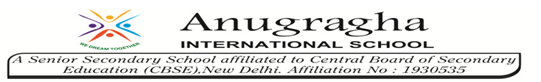 